МатематикаГруппа  №6 «Мастер по лесному х/ву»преподаватель Давыдова Л.Г.адрес dawidowa.liubov @yandex.ruТема:  Проверочная по производнойРешить:  1.  Найдите производную функции .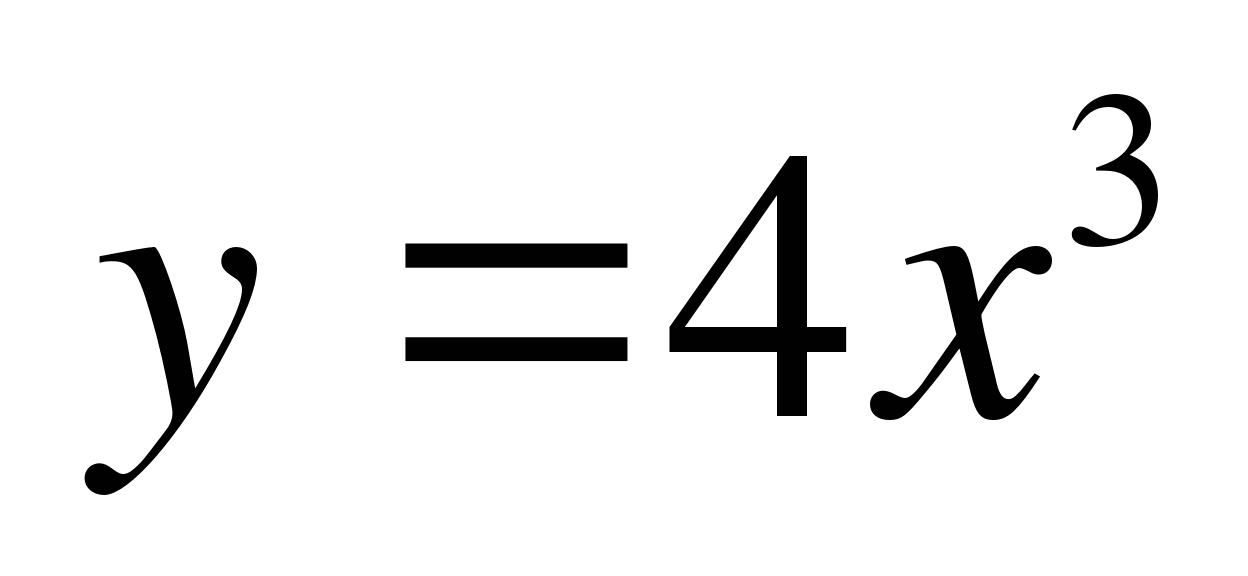 1) 12х2     2) 12х     3) 4х2         4) 12х32. Найдите производную функции .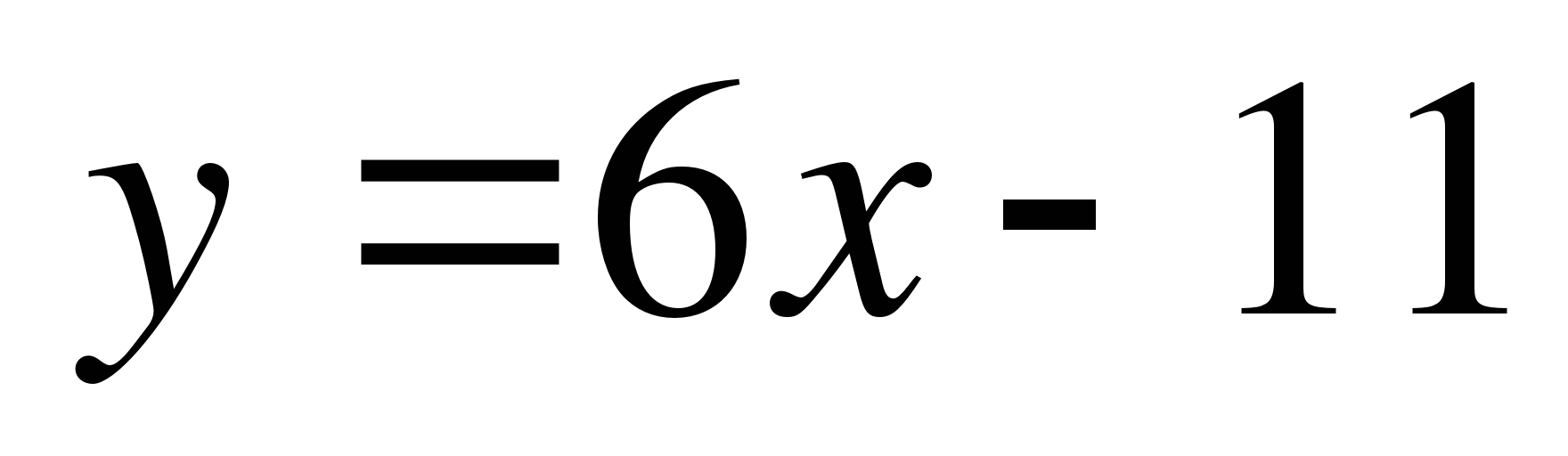 1) -5      2) 11     3) 6           4) 6х3. Решите неравенство f'(x)0, если f(x)=-6x2-15x.\4. Точка движется прямолинейно по закону х (t) = 6t3+2t-3. Найдите скорость в момент времени  t= 2с.5. Найдите промежутки возрастания функции f(х) = 7х2-8х+3